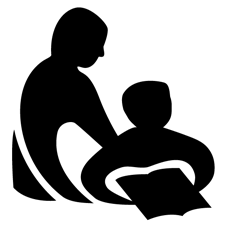 Wisconsin Department of Public InstructionCONTINUING EDUCATION ACTIVITY REPORTPI-2453 (Rev. 09-11)Wisconsin Department of Public InstructionCONTINUING EDUCATION ACTIVITY REPORTPI-2453 (Rev. 09-11)Wisconsin Department of Public InstructionCONTINUING EDUCATION ACTIVITY REPORTPI-2453 (Rev. 09-11)Wisconsin Department of Public InstructionCONTINUING EDUCATION ACTIVITY REPORTPI-2453 (Rev. 09-11)INSTRUCTIONS:  Complete and submit annually to your library system validator along with the Annual Summation of Continuing Education Activities, Form PI-2454. Refer to the Certification Manual for Wisconsin Public Library Directors for assistance.INSTRUCTIONS:  Complete and submit annually to your library system validator along with the Annual Summation of Continuing Education Activities, Form PI-2454. Refer to the Certification Manual for Wisconsin Public Library Directors for assistance.INSTRUCTIONS:  Complete and submit annually to your library system validator along with the Annual Summation of Continuing Education Activities, Form PI-2454. Refer to the Certification Manual for Wisconsin Public Library Directors for assistance.INSTRUCTIONS:  Complete and submit annually to your library system validator along with the Annual Summation of Continuing Education Activities, Form PI-2454. Refer to the Certification Manual for Wisconsin Public Library Directors for assistance.INSTRUCTIONS:  Complete and submit annually to your library system validator along with the Annual Summation of Continuing Education Activities, Form PI-2454. Refer to the Certification Manual for Wisconsin Public Library Directors for assistance.INSTRUCTIONS:  Complete and submit annually to your library system validator along with the Annual Summation of Continuing Education Activities, Form PI-2454. Refer to the Certification Manual for Wisconsin Public Library Directors for assistance.INSTRUCTIONS:  Complete and submit annually to your library system validator along with the Annual Summation of Continuing Education Activities, Form PI-2454. Refer to the Certification Manual for Wisconsin Public Library Directors for assistance.Name Last, First, MiddleName Last, First, MiddleName Last, First, MiddleName Last, First, MiddleName Last, First, MiddleName Last, First, MiddleName Last, First, MiddleName Last, First, MiddleName Last, First, MiddleName Last, First, MiddleName Last, First, MiddleMailing Address Street / PO Box, City, State, ZIPMailing Address Street / PO Box, City, State, ZIPMailing Address Street / PO Box, City, State, ZIPMailing Address Street / PO Box, City, State, ZIPMailing Address Street / PO Box, City, State, ZIPMailing Address Street / PO Box, City, State, ZIPMailing Address Street / PO Box, City, State, ZIPMailing Address Street / PO Box, City, State, ZIPMailing Address Street / PO Box, City, State, ZIPMailing Address Street / PO Box, City, State, ZIPMailing Address Street / PO Box, City, State, ZIPMailing Address Street / PO Box, City, State, ZIPI. CONTINUING EDUCATION ACTIVITY DESCRIPTIONI. CONTINUING EDUCATION ACTIVITY DESCRIPTIONI. CONTINUING EDUCATION ACTIVITY DESCRIPTIONI. CONTINUING EDUCATION ACTIVITY DESCRIPTIONTitle of ProgramCompassion Resilience and Anxiety Management During Tough TimesTitle of ProgramCompassion Resilience and Anxiety Management During Tough TimesTitle of ProgramCompassion Resilience and Anxiety Management During Tough TimesTitle of ProgramCompassion Resilience and Anxiety Management During Tough TimesTitle of ProgramCompassion Resilience and Anxiety Management During Tough TimesTitle of ProgramCompassion Resilience and Anxiety Management During Tough TimesTitle of ProgramCompassion Resilience and Anxiety Management During Tough TimesTitle of ProgramCompassion Resilience and Anxiety Management During Tough TimesTitle of ProgramCompassion Resilience and Anxiety Management During Tough TimesTitle of ProgramCompassion Resilience and Anxiety Management During Tough TimesTitle of ProgramCompassion Resilience and Anxiety Management During Tough TimesDescription of ProgramThe COVID-19 pandemic and the subsequent events of 2020-21 have brought new and unprecedented levels of uncertainty and stress to our personal and professional lives, and to those we serve.  Uncertainty can cause stress, worry, and anxiety.  A staff member experiencing chronic stress will struggle to care for themselves, let alone people who count on them for help. To better serve their patrons, it is more important than ever for library staff to prioritize their personal and emotional health. This webinar will explore how library staff can help stay resilient.Description of ProgramThe COVID-19 pandemic and the subsequent events of 2020-21 have brought new and unprecedented levels of uncertainty and stress to our personal and professional lives, and to those we serve.  Uncertainty can cause stress, worry, and anxiety.  A staff member experiencing chronic stress will struggle to care for themselves, let alone people who count on them for help. To better serve their patrons, it is more important than ever for library staff to prioritize their personal and emotional health. This webinar will explore how library staff can help stay resilient.Description of ProgramThe COVID-19 pandemic and the subsequent events of 2020-21 have brought new and unprecedented levels of uncertainty and stress to our personal and professional lives, and to those we serve.  Uncertainty can cause stress, worry, and anxiety.  A staff member experiencing chronic stress will struggle to care for themselves, let alone people who count on them for help. To better serve their patrons, it is more important than ever for library staff to prioritize their personal and emotional health. This webinar will explore how library staff can help stay resilient.Description of ProgramThe COVID-19 pandemic and the subsequent events of 2020-21 have brought new and unprecedented levels of uncertainty and stress to our personal and professional lives, and to those we serve.  Uncertainty can cause stress, worry, and anxiety.  A staff member experiencing chronic stress will struggle to care for themselves, let alone people who count on them for help. To better serve their patrons, it is more important than ever for library staff to prioritize their personal and emotional health. This webinar will explore how library staff can help stay resilient.Description of ProgramThe COVID-19 pandemic and the subsequent events of 2020-21 have brought new and unprecedented levels of uncertainty and stress to our personal and professional lives, and to those we serve.  Uncertainty can cause stress, worry, and anxiety.  A staff member experiencing chronic stress will struggle to care for themselves, let alone people who count on them for help. To better serve their patrons, it is more important than ever for library staff to prioritize their personal and emotional health. This webinar will explore how library staff can help stay resilient.Description of ProgramThe COVID-19 pandemic and the subsequent events of 2020-21 have brought new and unprecedented levels of uncertainty and stress to our personal and professional lives, and to those we serve.  Uncertainty can cause stress, worry, and anxiety.  A staff member experiencing chronic stress will struggle to care for themselves, let alone people who count on them for help. To better serve their patrons, it is more important than ever for library staff to prioritize their personal and emotional health. This webinar will explore how library staff can help stay resilient.Description of ProgramThe COVID-19 pandemic and the subsequent events of 2020-21 have brought new and unprecedented levels of uncertainty and stress to our personal and professional lives, and to those we serve.  Uncertainty can cause stress, worry, and anxiety.  A staff member experiencing chronic stress will struggle to care for themselves, let alone people who count on them for help. To better serve their patrons, it is more important than ever for library staff to prioritize their personal and emotional health. This webinar will explore how library staff can help stay resilient.Description of ProgramThe COVID-19 pandemic and the subsequent events of 2020-21 have brought new and unprecedented levels of uncertainty and stress to our personal and professional lives, and to those we serve.  Uncertainty can cause stress, worry, and anxiety.  A staff member experiencing chronic stress will struggle to care for themselves, let alone people who count on them for help. To better serve their patrons, it is more important than ever for library staff to prioritize their personal and emotional health. This webinar will explore how library staff can help stay resilient.Description of ProgramThe COVID-19 pandemic and the subsequent events of 2020-21 have brought new and unprecedented levels of uncertainty and stress to our personal and professional lives, and to those we serve.  Uncertainty can cause stress, worry, and anxiety.  A staff member experiencing chronic stress will struggle to care for themselves, let alone people who count on them for help. To better serve their patrons, it is more important than ever for library staff to prioritize their personal and emotional health. This webinar will explore how library staff can help stay resilient.Description of ProgramThe COVID-19 pandemic and the subsequent events of 2020-21 have brought new and unprecedented levels of uncertainty and stress to our personal and professional lives, and to those we serve.  Uncertainty can cause stress, worry, and anxiety.  A staff member experiencing chronic stress will struggle to care for themselves, let alone people who count on them for help. To better serve their patrons, it is more important than ever for library staff to prioritize their personal and emotional health. This webinar will explore how library staff can help stay resilient.Description of ProgramThe COVID-19 pandemic and the subsequent events of 2020-21 have brought new and unprecedented levels of uncertainty and stress to our personal and professional lives, and to those we serve.  Uncertainty can cause stress, worry, and anxiety.  A staff member experiencing chronic stress will struggle to care for themselves, let alone people who count on them for help. To better serve their patrons, it is more important than ever for library staff to prioritize their personal and emotional health. This webinar will explore how library staff can help stay resilient.Relationship of Program to Present Position or Career AdvancementRelationship of Program to Present Position or Career AdvancementRelationship of Program to Present Position or Career AdvancementRelationship of Program to Present Position or Career AdvancementRelationship of Program to Present Position or Career AdvancementRelationship of Program to Present Position or Career AdvancementRelationship of Program to Present Position or Career AdvancementRelationship of Program to Present Position or Career AdvancementRelationship of Program to Present Position or Career AdvancementRelationship of Program to Present Position or Career AdvancementRelationship of Program to Present Position or Career AdvancementActivity DatesActivity DatesActivity DatesLocationLocationLocationLocationLocationNumber of Contact HoursNumber of Contact HoursNumber of Contact HoursFrom Mo./Day/Yr.9/22/2021From Mo./Day/Yr.9/22/2021To Mo./Day/Yr.9/22/2021onlineonlineonlineonlineonlineTechnology If anyTechnology If anyTotal1.0Provider If applicableWVLS, NWLS, SWLSProvider If applicableWVLS, NWLS, SWLSProvider If applicableWVLS, NWLS, SWLSProvider If applicableWVLS, NWLS, SWLSProvider If applicableWVLS, NWLS, SWLSProvider If applicableWVLS, NWLS, SWLSProvider If applicableWVLS, NWLS, SWLSProvider If applicableWVLS, NWLS, SWLSProvider If applicableWVLS, NWLS, SWLSProvider If applicableWVLS, NWLS, SWLSProvider If applicableWVLS, NWLS, SWLSCategory Check one, attach written summary if applicable	A.	Credit Continuing Education Attach formal documentation from the sponsoring agency.	B.	Noncredit Continuing Education	C.	Self-directed Continuing EducationCategory Check one, attach written summary if applicable	A.	Credit Continuing Education Attach formal documentation from the sponsoring agency.	B.	Noncredit Continuing Education	C.	Self-directed Continuing EducationCategory Check one, attach written summary if applicable	A.	Credit Continuing Education Attach formal documentation from the sponsoring agency.	B.	Noncredit Continuing Education	C.	Self-directed Continuing EducationCategory Check one, attach written summary if applicable	A.	Credit Continuing Education Attach formal documentation from the sponsoring agency.	B.	Noncredit Continuing Education	C.	Self-directed Continuing EducationCategory Check one, attach written summary if applicable	A.	Credit Continuing Education Attach formal documentation from the sponsoring agency.	B.	Noncredit Continuing Education	C.	Self-directed Continuing EducationCategory Check one, attach written summary if applicable	A.	Credit Continuing Education Attach formal documentation from the sponsoring agency.	B.	Noncredit Continuing Education	C.	Self-directed Continuing EducationCategory Check one, attach written summary if applicable	A.	Credit Continuing Education Attach formal documentation from the sponsoring agency.	B.	Noncredit Continuing Education	C.	Self-directed Continuing EducationCategory Check one, attach written summary if applicable	A.	Credit Continuing Education Attach formal documentation from the sponsoring agency.	B.	Noncredit Continuing Education	C.	Self-directed Continuing EducationCategory Check one, attach written summary if applicable	A.	Credit Continuing Education Attach formal documentation from the sponsoring agency.	B.	Noncredit Continuing Education	C.	Self-directed Continuing EducationCategory Check one, attach written summary if applicable	A.	Credit Continuing Education Attach formal documentation from the sponsoring agency.	B.	Noncredit Continuing Education	C.	Self-directed Continuing EducationCategory Check one, attach written summary if applicable	A.	Credit Continuing Education Attach formal documentation from the sponsoring agency.	B.	Noncredit Continuing Education	C.	Self-directed Continuing EducationII. SIGNATUREII. SIGNATUREI HEREBY CERTIFY that the information provided is true and correct to the best of my knowledge.I HEREBY CERTIFY that the information provided is true and correct to the best of my knowledge.I HEREBY CERTIFY that the information provided is true and correct to the best of my knowledge.I HEREBY CERTIFY that the information provided is true and correct to the best of my knowledge.I HEREBY CERTIFY that the information provided is true and correct to the best of my knowledge.I HEREBY CERTIFY that the information provided is true and correct to the best of my knowledge.I HEREBY CERTIFY that the information provided is true and correct to the best of my knowledge.I HEREBY CERTIFY that the information provided is true and correct to the best of my knowledge.I HEREBY CERTIFY that the information provided is true and correct to the best of my knowledge.I HEREBY CERTIFY that the information provided is true and correct to the best of my knowledge.I HEREBY CERTIFY that the information provided is true and correct to the best of my knowledge.I HEREBY CERTIFY that the information provided is true and correct to the best of my knowledge.Signature of ParticipantSignature of ParticipantSignature of ParticipantSignature of ParticipantSignature of ParticipantSignature of ParticipantSignature of ParticipantSignature of ParticipantSignature of ParticipantDate Signed Mo./Day/Yr.Date Signed Mo./Day/Yr.Date Signed Mo./Day/Yr.